ΣΥΣΤΑΤΙΚΗ ΕΠΙΣΤΟΛΗΟ αιτών/η αιτούσα συμπληρώνει το πρώτο μέρος της φόρμας και το παραδίδει στον αξιολογητήΟνοματεπώνυμο υποψηφίου/ας	ΔιεύθυνσηΟδός: ………………………………….  Αρ. ………….   Πόλη: ………….…………………..  Τ.Κ. …….……………... τηλ: ……………………………………………………………...e-mail: ………….................................................
Υπογραφή	Ημερομηνία 	/	/	Παρακαλώ συμπληρώστε και υπογράψτε την συστατική επιστολή αφού σχολιάστε την ικανότητα του υποψήφιου για επιτυχία στο Διατμηματικό Πρόγραμμα Μεταπτυχιακών Σπουδών “Άθληση & Υγεία” στην κατεύθυνση «Αθλητιατρική». (Συμπληρώνεται  από τον αξιολογητή)1) Πόσο καιρό γνωρίζετε τον/την υποψήφιο/α ……	………………χρόνια;Πόσο καλά;	Με ποια ιδιότητα;	..........................2) Παρακαλώ αξιολογήστε τον/την αιτούντα/ούσα συγκρίνοντάς τον/την με άλλους πιθανούς υποψηφίους της ίδιας ηλικίας και θέσης.Ονοματεπώνυμο συντάκτη της επιστολής	...........................................................Τίτλος/Θέση:………….……..……………………………………….….   Φορέας: ……..………………………….…….…… Διεύθυνση Εργασίας: Οδός: ………………………………….  Αρ. …….   Πόλη: …….….………   Τ.Κ.……..….. τηλ: .................................................................e-mail:………………..……....…................................Ημερομηνία: ....../....../202…..	Υπογραφή:....................................................Παρακαλώ χρησιμοποιήστε τον παρακάτω χώρο εάν θέλετε να προσθέσετε οτιδήποτε που, κατά τη γνώμη σας, θα ήταν χρήσιμο για την αξιολόγηση του/της υποψηφίου/ας.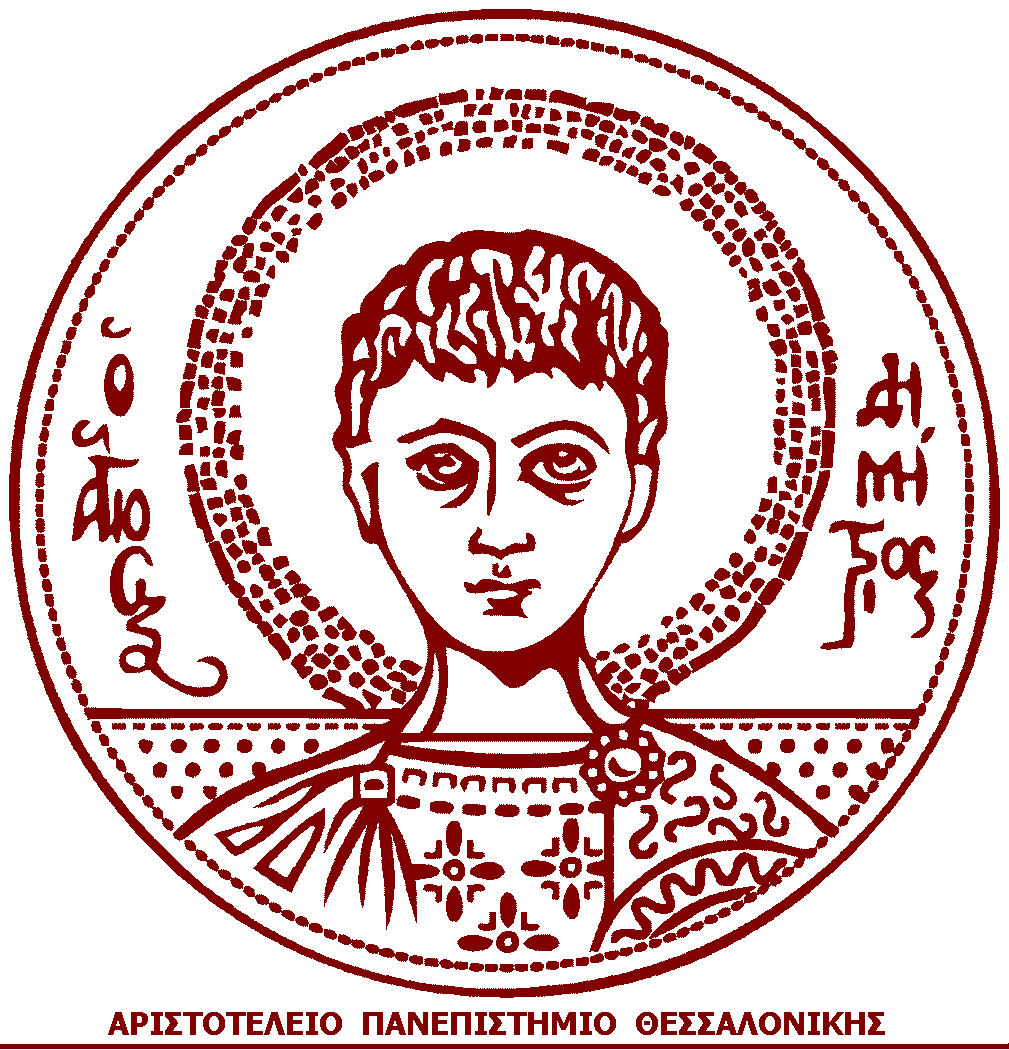 ................................................................................................................................................................................................................................................................................................................................................................................................................................................................................................................................................................................................................................................................................................................................................................................................................................................................................................................................................................................................................................................................................................................................................................................................................................................................................................................................................................................................................................................................................................................................................................................................................................................................................................................................................................................................................................................................................................................................................................................................................................................................................................................................................................................................................................................................................................................................................................................................................................................................................................................................................................................................................................................................................................................................................................................................................................................................................................................................................................................................................................................................................................................................................................................................................................................................................................................................................................................................................................................................................................................................................................................................................................................................................................................................................................................................................................................................................................................................................................................................................................................................................................................................................................................................................................................................................................................................................................................................................................................................................................................................................................................................................................................................................................................................................................................................................................................................................................................................................................................................Ονοματεπώνυμο συντάκτη της επιστολής……………………..…..................................Υπογραφή:..........................................ΑΝΩ ΤΟΥ 50%ΚΑΤΩ ΤΟΥ 50%Αντιληπτική ικανότηταΧαρακτήρα και προσωπικότηταΑποτελεσματικότηταΣυναισθηματική ωριμότηταΙκανότητα επίλυσης προβλημάτωνΤάση-ικανότητα για έρευναΙκανότητα γραπτής έκφρασηςΙκανότητα προφορικής έκφρασηςΔιαπροσωπικές σχέσειςΣταθερότηταΕπιμονή